V – NOÇÕES SOBRE REGIME DIFERENCIADO DE CONTRATAÇÕES e CONCESSÕES PÚBLICAS5. REFERENCIAL HISTÓRICO E TEÓRICO5.1 NOÇÕES SOBRE REGIME DIFERENCIADO DE CONTRATAÇÕES (RDC) E CONCESSÕES PÚBLICAS Trata-se de um novo regime licitatório, que tem por objetivo tornar as licitações do Poder Público mais eficiente e o processo mais rápido, mantendo a transparência e o acompanhamento pelos órgãos de controle.  O RDC foi inspirado nas regras de contratação da União Europeia, dos EUA e nas diretrizes da Organização para a Cooperação e Desenvolvimento Econômico – OCDE, como também na legislação que disciplina, no Brasil, as contrações por meio do Pregão.5.1.1 MARCO LEGALO RDC foi aprovado pelo Senado por meio do Projeto de Lei de Conversão n.º 17/2011, originário da Medida Provisória n.º 527-B/2011. Inicialmente, o projeto original previa a aplicação do RDC exclusivamente às licitações e contratos referentes às Olimpíadas e aos aeroportos da Copa do Mundo. No entanto, sofreu alterações (emenda) para estender sua aplicação a todas as licitações e contratos da Copa do Mundo e a todos os aeroportos das capitais distantes em até 350 km das cidades-sede. São leis que regem este regime:Lei n.º 12.462, de 5 de agosto de 2011, regulamentada pelo Decreto n.º 7.581, de 11 de outubro de 2011. Lei n.º 12.688, 18 de julho de 2012, incluiu o inciso IV à Lei n.º 12.462, de 2011. Lei n.º 12.722, de 3 de outubro de 2012, incluiu o § 3º à Lei n.º 12. 462, de 2011. Lei n.º 12.745, de 19 de dezembro de 2012 incluiu o inciso V à Lei n.º 12. 462, de 2011.5.1.2 APLICAÇÃO DO REGIME DIFERENCIADO DE CONTRATAÇÕES  Aos Jogos Olímpicos e Paraolímpicos de 2016,  Copa das Confederações da FIFA 2013 (Federação Internacional de Futebol Associação), da Copa do Mundo Fifa 2014 e CGCOPA 2014, restringindo-se, no caso de obras públicas, às constantes da matriz de responsabilidades celebrada entre União, Estados, Distrito Federal e Municípios,  As obras de infraestrutura e de contratação dos serviços para os aeroportos das capitais dos estados brasileiros distantes até 350 quilômetros das cidades sedes dos referidos mundiais (incisos I e II),  As ações integrantes do Programa de Aceleração do Crescimento (PAC),  As obras e serviços de engenharia no âmbito dos sistemas públicos de ensino,  As obras e serviços de engenharia no âmbito do Sistema Único de Saúde – SUS.5.1.3 OBJETO DO REGIME DIFERENCIADO DE CONTRATAÇÕES  A aplicabilidade da lei foi definida no artigo 1º da Lei. Quem pode utilizar os serviços do RDC?Antes: Aquelas previstas para o Jogos Olímpicos e a Copa.Atualmente: A todas as ações do PAC (União, Estados e Municípios),As obras e os serviços no âmbito dos sistemas públicos de ensino, E as obras e os serviços de engenharia no âmbito do Sistema Único de Saúde – SUS.RDC É OPCIONAL Art. 1º, § 2º da Lei,  A opção pelo RDC deverá constar de forma expressa do instrumento convocatório e resultará no afastamento das normas contidas na Lei n.º 8.666, de 21 de junho de 1993, exceto nos casos expressamente previstos nesta Lei. Art. 4º do Decreto – justificativa da contratação e da adoção do RDC,A Lei n.º 8.666/1993 não terá aplicação subsidiária ao novo regime (diferente da modalidade pregão),Na lacuna da Lei ou do Decreto? art. 4º da Lei de Introdução às Normas do Direito Brasileiro estabelece que: “Quando a lei for omissa, o juiz decidirá o caso de acordo com a analogia, os costumes e os princípios gerais de direito”. Podemos aplicar de forma análoga a Lei n.º 8.666/1993? Art. 1º, § 2º da Lei n.º 12.462, de 2011.5.1.4 OBJETIVOS DO RDCI - Ampliar a eficiência nas contratações públicas e a competitividade entre os licitantes, II - Promover a troca de experiências e tecnologias em busca da melhor relação entre custos e benefícios para o setor público, III - Incentivar a inovação tecnológica,  IV - Assegurar tratamento isonômico entre os licitantes e a seleção da proposta mais vantajosa para a administração pública.5.1.5 ETAPAS DO RDC:1) Preparatória (fase interna),2) Publicação,3) Apresentação das propostas ou lances,4) Julgamento,5) Habilitação, 6) Recursal,7) Encerramento.5.1.6 PRINCÍPIOS DO RDCSão princípios previstos expressamente no RDC: Art. 3 –  As licitações e contratações realizadas em conformidade com o RDC deverão observar os princípios da legalidade, da impessoalidade, da moralidade, da igualdade, da publicidade, da eficiência, da probidade administrativa, da economicidade, do desenvolvimento nacional sustentável, da vinculação ao instrumento convocatório e do julgamento objetivo.5.1.7 AVANÇOS DO RDCEstímulo à informatização do processo licitatório – acelerar o procedimento licitatório e torná-lo mais transparente, Contratação integrada,O contratado assume a execução de todas as etapas da obra, bem como dos riscos,A obra será entregue no prazo e pelo preço contratado, em conformidade com as condições estabelecidas em edital,Inversão da ordem de fases – julgamento precede habilitação (art. 12 da Lei), Fase recursal única, A combinação de diferentes etapas de disputa entre os participantes, abertas ou fechadas, estimulando a concorrência e aumentando os ganhos da Administração,A não divulgação do orçamento estimado (evitar conluios e outras práticas anti-concorrenciais). Disponível para os órgãos de controle. Divulgado após o encerramento do processo,A instituição da pré-qualificação permanente e do sistema de registro de preços de obras e serviços, dando celeridade ao processo e diminuindo os riscos da contratação,Informatização dos procedimentos e fases permitem um acompanhamento em tempo real das contratações e a todos os detalhes do processo por parte dos órgãos,É assegurado o acesso total e irrestrito dos órgãos de controle (TCU, CGU, etc.) às informações relativas à contratação.ANULAÇÃO DE ITEM e DESEMPATE (art. 25 da Lei) ao admitir a possibilidade, em caso de empate entre duas ou mais propostas, do desempate baseado na:Disputa final, onde os licitantes empatados poderão apresentar nova proposta fechada em ato contínuo à classificação,Avaliação de desempenho contratual prévio dos licitantes,Os critérios estabelecidos no art. 3º da Lei n.º 8.248, de 23 de outubro de 1991, e no § 2º do art. 3º da Lei n.º 8.666, de 21 de junho de 1993,Sorteio. Essas regras não prejudicam a aplicação do disposto no art. 44 da Lei Complementar n.º 123, de 14 de dezembro de 2006.5.1.8 COMPARATIVO – Leis n.ºs 8.666, de 1993, e 12.462, de 2011Fonte: UFSC (2014)REGIMES DE EXECUÇÃO (art. 8º da Lei) Na execução indireta de obras e serviços de engenharia, serão admitidos os seguintes regimes: I – EMPREITADA INTEGRAL, II – EMPREITADA POR PREÇO GLOBAL,III – EMPREITADA POR PREÇO UNITÁRIO, IV – CONTRATAÇÃO POR TAREFA, V – CONTRATAÇÃO INTEGRADA.5.1.10 CONSIDERAÇÕES GERAISO RDC possui mecanismos  modernos, valoriza a sustentabilidade econômica, social e ambiental, rompe com entraves burocráticos, mas contradiz grande parte dos critérios usuais de contratações públicas. A sua concepção importou conceitos e critérios advindos de outros diplomas (existentes na legislação brasileira de contratações públicas).Alguns dispositivos legais têm sido questionados. Por outra, tem sido apontados falhas e lacunas que podem e devem ser sanadas. Mas tem sido objeto na atualidade de debates e questionamentos.Desburocratizar as licitações públicas por meio de instrumentos que contemplem a economia, a celeridade e a eficiência talvez seja a maior contribuição e inovação trazida pelo RDC, até mesmo como reflexão para uma atualização dos mecanismos existentes nas licitações públicas.BIBLIOGRAFIABRITO, Lisiane. Lei n.º 12.462/2011: O REGIME DIFERENCIADO DE CONTRATAÇÕES. IGEPP – Instituto de Gestão, Economia e Políticas Públicas.BRUTO, Marcelo.  Oficina RDC. Encontro Nacional de Prefeitos e Prefeitas, 29 e 30 de janeiro/2013. Secretaria do Programa de Aceleração do Crescimento Ministério do Planejamento, Orçamento e Gestão, Brasília.BRASIL, Lei n.º 12.462, de 4 de agosto de 2011. CAMMAROSANO, Marcio e all. Regime Diferenciado De Contratações Públicas – RDC (LeiI N.º 12.462/2011, Decreto N.º 7.581/2011): Aspectos Fundamentais. 3.ª Ed.Lei n.º 8.666, de 1993Lei n.º 12.462, de 2011As obras e os serviços somente poderão ser licitados quando houver projeto básico e projeto de engenharia.Na contratação integrada a Administração elabora o anteprojeto de engenharia e o contratado elabora o Projeto básico e o Projeto de engenharia.Quando o primeiro convocado não assinar o termo de contrato, a Administração pode convocar os licitantes remanescentes, para fazê-lo nas mesmas condições propostas pelo primeiro classificado.Quando o convocado não assinar o termo de contrato, pode a Administração convocar os licitantes remanescentes, para fazê-lo nas condições ofertadas pelo licitante vencedor. Se não aceitarem a contratação nesses termos, a Administração poderá convocar os licitantes remanescentes, na ordem de classificação, para a celebração do contrato nas condições ofertadas por estes.Quando necessário contratar outra empresa para terminar o remanescente de obra, também devem ser mantidas as mesmas condições ofertadas pelo antecedente.Quando remanescente de obra, serviço ou fornecimento de bens em consequência de rescisão contratual observará a ordem de classificação dos licitantes remanescentes e as condições por estes ofertadas.Verifica-se a habilitação dos interessados na contratação e, em seguida, realiza-se o julgamento das propostas.Julga-se, primeiro, as propostas para depois verificar a habilitação.Na execução indireta das obras e serviços de engenharia, são admitidos: empreitada por preço global, por preço unitário, contratação por tarefa e integral.Na execução indireta das obras e serviços de engenharia, são admitidos: empreitada por preço global, por preço unitário, contratação por tarefa, integral e integrada.Sem correspondente.Nas obras e nos serviços de engenharia serão adotados, preferencialmente, a empreitada por preço global, contratação integral e a integrada.Nos casos de acréscimos ou supressões que se fizerem nas obras, serviços ou compras, o limite é de até 25% (vinte e cinco por cento) do valor inicial atualizado do contrato, e, no caso particular de reforma de edifício ou de equipamento, é de até 50% (cinquenta por cento) para os seus acréscimos.As alterações nos valores dos contratos para atender às exigências da Administração seguem os limites previstos na Lei n.º 8.666/1993.Sem correspondente.Possibilidade de inversão de fases.Sem correspondente Possibilidade de inversão de fases. Deve existir orçamento detalhado em planilhas que expressem a composição de todos os seus custos unitários. Disponível aos interessados.Os valores poderão ser estimados com base no mercado, nos valores pagos pela Administração Pública em serviços e obras similares ou na avaliação do custo global da obra, aferida mediante orçamento sintético ou metodologia expedita ou paramétrica. A estimativa de custos poderá permanecer oculta – cont. integrada (art. 9º, § 2º, II).5.1.9 REGIMES DE EXECUÇÃO    LEIA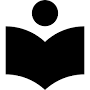 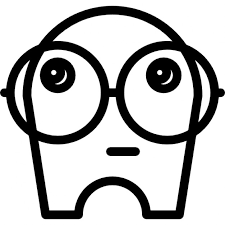   LEI RDCLei n.º 12.462, de 4 de agosto de 2011 – Planaltowww.planalto.gov.br/ccivil_03/_ato2011-2014/2011/lei/l12462.htmO Regime Diferenciado de Contratações Públicas: comentários à Lei ...https://www12.senado.leg.br/.../td-100-o-regime-diferenciado-de-contratacoes-public...http://licitacoes.ufsc.br/files/2014/10/Regime-Diferenciado-de-Contrata%C3%A7%C3%B5es-Z%C3%AAnite.pdfaSSISTA ... 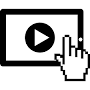 Café com Debate – Regime Diferenciado de Contratações Públicas ...▶ 1:43:34https://www.youtube.com/watch?v=TFrqQG8Ureo29 de julho de 2015 – Vídeo enviado por Enap...